Irányváltó kapcsoló UWK 1Csomagolási egység: 1 darabVálaszték: C
Termékszám: 0157.0817Gyártó: MAICO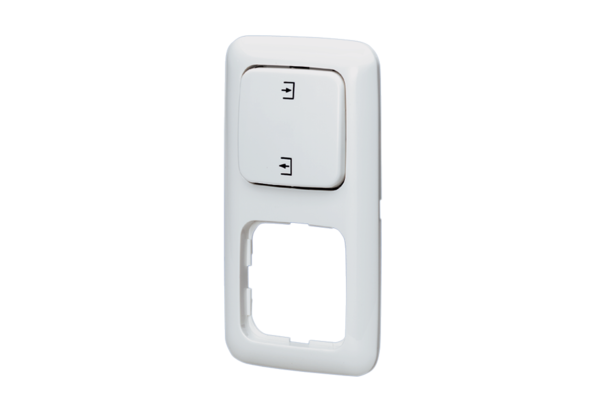 